Однодневный семинар (6 академ. часов) «Успешные коммуникации и взаимоотношения» 14 ноября 2017 10.00-15.00 г. Верещагино, ул. Ленина, 26, большой зал администрации, 4 эт.Цель семинара – получение знаний и умений для успешного общения с поставщиками, покупателями, сотрудниками, чиновниками, налоговикамиРассматриваемые вопросы:Психология общения - как сделать общение безопасным и приятнымУправление эмоциями, удержание вниманияБесконфликтное общение - как переводить конфликтные ситуации в сотрудничествоПравила общения для построения долгосрочных отношенийВедущий семинара – Бельмас Сергей Михайлович, эксперт с 10-летним опытом в области продаж, директор консалтинговой группы «Клевер», практик с опытом проведения нескольких сотен переговоров на уровне директоров предприятий, местных и региональных властей, преподаватель Пермского национального исследовательского политехнического университета и Института повышения квалификации – РМЦПК.Запись на обучение и дополнительная информация: 
тел. 89024729576, veres@zpp-perm.ru, Юлия ДубовиковаОбучение бесплатное 
реализуется по заданию Министерства промышленности, предпринимательства и торговли Пермского края 
за счет бюджетных средствПо окончании обучения выдается сертификат 
НО «Пермский  фонд развития предпринимательства»25 лет на рынке бизнес-образованияГосударственная автономная образовательная организациядополнительного профессионального образования«Институт повышения квалификации – РМЦПК»Направление «Малый бизнес»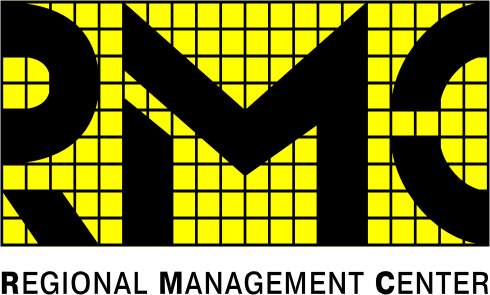 